Fiche technique PompierSynthèse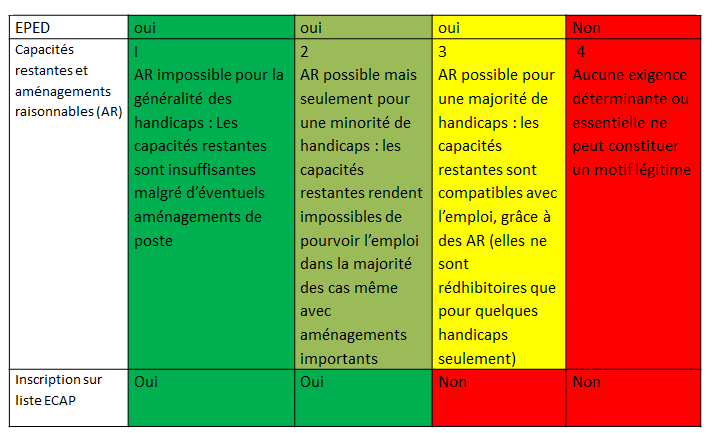 Nomenclature PCS ESEPCS ESE : 533a: PompiersSelon les données de la DARES tirées des DADS 2015, le nombre d’EQTP dans les entreprises de plus de 20 salariés pour ce code PCS était de 2000 (y compris militaires).Nombre de TH employés sur des emplois ECAP (2017)20Conditions particulières d’accès à l’emploiLes pompiers professionnels assurant une mission de service public sont en principe rattachés à l’armée (militaires) ou aux collectivités locales (fonctionnaires). Ils ne sont donc pas visés par la réglementation sur les ECAP, qui ne s’applique pas dans le secteur public hormis les EPIC. Ces pompiers sont régis par le cadre d’emploi des capitaines, commandants et lieutenants colonels de sapeurs- pompiers professionnels  (décret statutaire n° 2016-2008 modifié), des lieutenants de de sapeurs-pompiers professionnels (décret statutaire n° 2012-522 modifié) et des sapeurs et caporaux de sapeurs- pompiers professionnels  (décret statutaire n° 2012-521 du 20.04.2012 modifié) fixant les conditions de réussite aux épreuves de recrutement comportant des épreuves physiques et sportives.Les pompiers susceptibles d’être pris en compte au titre des ECAP sont ceux qui exercent en entreprise dans les équipes dites de seconde intervention, généralement appelés « pompiers d’entreprise ». Ils se trouvent donc généralement dans les entreprises à risque type « Seveso », relevant des installations pour la protection de l’environnement.  Description de l’activitéAvertissement : Seule l’activité des pompiers  assujettie à la règlementation des ECAP est ici décrite. Pompier d’entreprise : en 2015, un groupe de travail formé à l’initiative de grandes entreprises en collaboration avec la FFMI a élaboré une fiche métier  du « pompier d’entreprise ». Elle identifie deux grandes missions :Prévention : conseil de la direction, établissement des procédures, sensibilisation/formation des salariés, surveillance de l’application des règlesIntervention : en attendant l'intervention des secours : gestion des alarmes incendie et risques associés, mise en sécurité des personnes, secours à personne, sauvegarde des actifs stratégiques, mise en œuvre des moyens affectés à la sécurité passive et active, accueil et information des services d'incendie et de secoursAptitudes et contre-indications médicales Avertissement : Les dispositions de l’arrêté du 6 mai 2000 fixant les conditions d'aptitude médicale des sapeurs-pompiers professionnels et volontaires et les conditions d'exercice de la médecine professionnelle et préventive au sein des SDIS ne s’appliquent pas aux pompiers d’entreprise et ne sont donc pas décrites ici. Ces derniers sont soumis au droit commun du suivi médical des salariés énoncées à la partie IV du code du travail (médecine du travail) et, le cas échéant, à l’arrêté du 21 décembre 2005  fixant la liste des affections médicales incompatibles avec l'obtention ou le maintien du permis de conduire ou pouvant donner lieu à la délivrance de permis de conduire de durée de validité limitéePrincipaux risques professionnels (contraintes nuisances)Prévention (recommandations, guides…)Aménagements envisageables (en fonction du handicap/faisabilité…)Moteur :Sensoriel :Mental :Psychique :